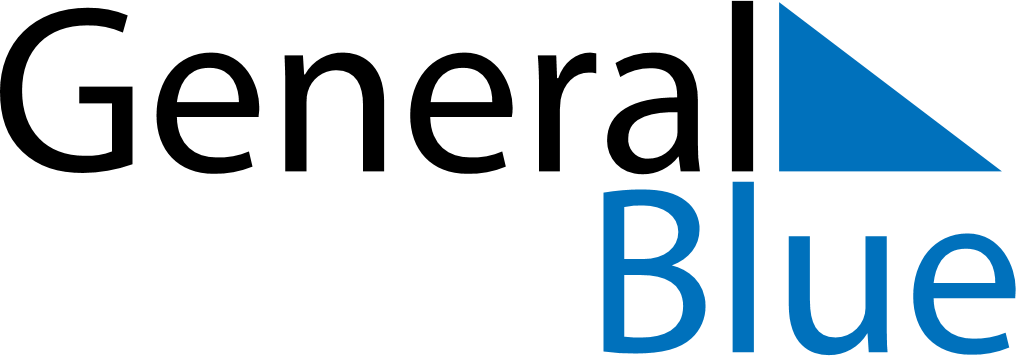 July 2026July 2026July 2026United Arab EmiratesUnited Arab EmiratesMONTUEWEDTHUFRISATSUN12345678910111213141516171819202122232425262728293031